Všesportovní soustředění Horní Poříčí u StrakonicTéma 2018 : Lana, lezeníNáplň :  turnaj 3 kolektivních sportů, vysoká a nízká lana, lanovka, slaňování,  pohybové hry, hry v přírodě, spousta volného času na vlastní sportování. 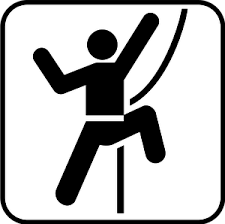 Kde :  areál Univerzity Karlovy v Horním Poříčí mezi Horažďovicemi a Strakonicemi u OtavyDatum :  pondělí 28.5. – pátek 1.6. 2018 Přihláška : do  pátku 20.4. v papírové formě, do stejného data musí být soustředění i zaplacenoCena :  1.800,- Kč (na tuto akci je použit i  grant, který škola získala), v ceně je zahrnuta doprava autobusem a vlakem, plná penze, ubytování a základní pomůcky nutné k tomuto kurzuPlatba : bezhotovostní převod na účetBankovní spojení: KB, číslo účtu 4838530257/0100, VS 11008Pro identifikaci platby nutno uvést do poznámky pro příjemce celé jméno účastníka a  třídu .…………………………………………………………………………………….......................PřihláškaPřihlašuji svého syna ( dceru ) …………………………….na soustředění v Horním Poříčí ve dnech 28.5. – 1.6. 2018Třída: ……………………………………………………..Podpis rodiče……………………………………………